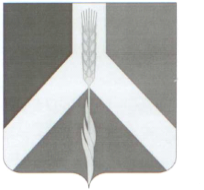 РОССИЙСКАЯ   ФЕДЕРАЦИЯСОВЕТ  ДЕПУТАТОВУсть - Багарякского сельского поселенияКунашакского муниципального района Челябинской областиРЕШЕНИЕ6 – го заседания  Совета депутатовУсть - Багарякского сельского поселенияшестого созывас. Усть - Багарякот 29.10.2021 г.									 № 18       Об исполнении бюджета Усть – Багарякского сельского поселения за 9 месяцев 2021 года         Руководствуясь Бюджетным кодексом Российской Федерации, Федеральным законом от 06.10.2003 № 131-ФЗ «Об общих принципах организации местного самоуправления в Российской Федерации», Уставом Усть - Багарякского сельского поселения, Положением о бюджетном процессе в Усть - Багарякском сельском поселении,Совет депутатов Усть - Багарякского сельского поселения    Р Е Ш А Е Т:Принять Отчет об исполнении бюджета Усть - Багарякского сельского поселения за 9 месяцев 2021 года согласно Приложению.Настоящее Решение вступает в силу со дня его подписания и подлежит   опубликованию в средствах массовой информации в соответствии с действующим законодательством.Контроль исполнения данного Решения возложить на финансово - бюджетную комиссию Совета депутатов Усть - Багарякского сельского поселения.Председатель Совета депутатов                                                      Г.Б. АзнабаевПриложениек решению Совета депутатовУсть-Багарякского сельского поселенияот  29 октября 2021 г. № 18Исполнение бюджета за 9 месяцев 2021 года1. Утвердить отчет об исполнении бюджета Усть-Багарякского сельского поселения за     9 месяцев 2021 года:2.1 Исполнение бюджета по доходам составило 4 398 176,90 руб. (приложение № 1), в т. ч. по собственным доходам составило 1 024 339,85руб.2.2. Безвозмездные поступления составили 3 373 837,05 руб. в т. ч.:- Дотация на выравнивание уровня бюджетной обеспеченности составила  –1 262 197,00  руб.- Субвенции на осуществление полномочий составила – 187 458,16 руб.- Межбюджетные трансферты на осуществление части полномочий по решению вопросов местного значения составила 1 924 181,89 руб.2.3 Исполнение бюджета поселения за 9 месяцев 2021 года по расходам (приложение № 2) составило 4 419 653,23 рублей.Глава администрации Усть-Багарякского сельского поселения                                                       Мухутдинова Л.Г.                             Председатель Совета депутатов                                                                              Азнабаев Г.Б.									Приложение № 1							к Решению № 18 от 29 октября 2021 г.				Совета депутатов Усть-Багарякского сельского поселения						"Об исполнении бюджета Усть-Багарякского сельского поселения за 9 месяцев 2021 года»Объемы поступлений доходов в бюджет поселения за 2021 годПриложение № 2							к Решению № 18 от 29 октября 2021 г.				Совета депутатов Усть-Багарякского сельского поселения						"Об исполнении бюджета Усть-Багарякского сельского поселения за 9 месяцев 2021 года»Распределение расходов местного бюджета за 9 месяцев 2021 года по разделам, подразделам, целевым статьям и видам расходов функциональной классификации расходов бюджетовКод бюджетной классификацииНаименование налога (сбора)Руб.182 1 0 1 0200001 0000 110Налог на доходы физических лиц72 644,35182 1 06 01030 10 0000 110Налог на имущество физических лиц33 369,95182 1 06 06033 10 0000 110Земельный налог с организаций, обладающих земельным участком, расположенным в границах сельских поселений767 646,34182 1 06 06043 10 0000 110Земельный налог с физ. лиц обладающих земельным участком, расположенным в границах сельских поселений143 071,06780 1 11 05035 10 0000 120Доходы от сдачи в аренду имущества7 608,15ИТОГО СОБСТВЕННЫХ ДОХОДОВ:                                        1 024 339,85ИТОГО СОБСТВЕННЫХ ДОХОДОВ:                                        1 024 339,85ИТОГО СОБСТВЕННЫХ ДОХОДОВ:                                        1 024 339,8578020216001100000 150Дотации бюджетам поселений на выравнивание бюджетной обеспеченности1 262 197,0078020235118100000 150Субвенция бюджета посельских поселений на осуществление первичного воинского учета на территориях, где отсутствуют военные комиссариаты187 458,1678020240014100000 150Межбюджетные трансферты, передаваемые бюджетамсельский поселений из бюджетов муниципальных районов на осуществление части полномочий по решению вопросов местного значения в соответствиями заключенными соглашениями1 924 181,89ИТОГО ФИНАНСОВАЯ ПОМОЩЬ:ИТОГО ФИНАНСОВАЯ ПОМОЩЬ:3 373 837,05ВСЕГО ДОХОДОВ:ВСЕГО ДОХОДОВ:4 398 176,90НаименованиеРазделПодразделЦелевая статьяСуммаВысшее должностное лицо органа местного самоуправления01020420300362 059,41Функционирование представительного органа государственной власти – Совета депутатов0103042040153 497,39Руководство и управление в сфере установленных функций010404204012 084 934,57Финансовое обеспечение выполнения функций государственными органами01048920401463 880,99Обеспечение деятельности финансового органа01060420401128 363,33Проведение выборов в представительные органы местного самоуправления01070400020146 419,80Отдел по имущественным и земельным отношениям0113040920353 362,20Мобилизационная и вневойсковая подготовка02030051180187 458,16Национальная безопасность и правоохранительная деятельность03109924800131 675,20Техническое обслуживание газопровода05023535102171 694,69Уличное освещение05036060001518 849,49Мероприятия по благоустройству05036060005117 458,00ИТОГО РАСХОДОВИТОГО РАСХОДОВИТОГО РАСХОДОВИТОГО РАСХОДОВ4 419 653,23